Lakeview College of Nursing 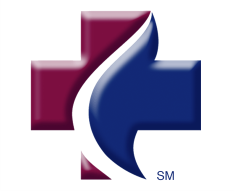                                                      ADD / DROP / WITHDRAWAL FORMSTUDENT NAMESTUDENT NAMESTUDENT NAMECAMPUSCAMPUSCAMPUSDANVILLEDANVILLEDANVILLEDANVILLEDANVILLEDANVILLESTUDENT NAMESTUDENT NAMESTUDENT NAMECAMPUSCAMPUSCAMPUSCHARLESTONCHARLESTONCHARLESTONCHARLESTONCHARLESTONCHARLESTONDROPDROPFull refund and removed from academic record.  Must be submitted by official semester drop dateFull refund and removed from academic record.  Must be submitted by official semester drop dateFull refund and removed from academic record.  Must be submitted by official semester drop dateFull refund and removed from academic record.  Must be submitted by official semester drop dateFull refund and removed from academic record.  Must be submitted by official semester drop dateFull refund and removed from academic record.  Must be submitted by official semester drop dateSEMESTER  SEMESTER  FALLFALLFALLFALLSEMESTERSEMESTERSEMESTERFALLFALLFALLFALLDROPDROPFull refund and removed from academic record.  Must be submitted by official semester drop dateFull refund and removed from academic record.  Must be submitted by official semester drop dateFull refund and removed from academic record.  Must be submitted by official semester drop dateFull refund and removed from academic record.  Must be submitted by official semester drop dateFull refund and removed from academic record.  Must be submitted by official semester drop dateFull refund and removed from academic record.  Must be submitted by official semester drop dateSEMESTER  SEMESTER  SPRINGSPRINGSPRINGSPRINGSEMESTERSEMESTERSEMESTERSPRINGSPRINGSPRINGSPRINGWITHDRAWALWITHDRAWAL“W” recorded on academic record after official semester withdrawal date“W” recorded on academic record after official semester withdrawal date“W” recorded on academic record after official semester withdrawal date“W” recorded on academic record after official semester withdrawal date“W” recorded on academic record after official semester withdrawal date“W” recorded on academic record after official semester withdrawal dateSEMESTER  SEMESTER  SUMMERSUMMERSUMMERSUMMERSEMESTERSEMESTERSEMESTERSUMMERSUMMERSUMMERSUMMERWITHDRAWALWITHDRAWAL“W” recorded on academic record after official semester withdrawal date“W” recorded on academic record after official semester withdrawal date“W” recorded on academic record after official semester withdrawal date“W” recorded on academic record after official semester withdrawal date“W” recorded on academic record after official semester withdrawal date“W” recorded on academic record after official semester withdrawal dateYEARYEARYEARYEARCOURSE NAMECOURSE NAMECOURSE NAMECOURSE NAMECOURSE NAMECOURSE NAMEADDADDADDDROPDROPDROPDROPW/DW/DADDADDADDADDDROPDROPW/DW/DW/D Health Assessment – 3 credits Health Assessment – 3 credits Health Assessment – 3 credits Health Assessment – 3 credits Health Assessment – 3 creditsN201Pathophysiology – 3 creditsPathophysiology – 3 creditsPathophysiology – 3 creditsPathophysiology – 3 creditsPathophysiology – 3 creditsN202Intro to Professional Nursing – 2 creditsIntro to Professional Nursing – 2 creditsIntro to Professional Nursing – 2 creditsIntro to Professional Nursing – 2 creditsIntro to Professional Nursing – 2 creditsN206Foundations of Nursing – 6 creditsFoundations of Nursing – 6 creditsFoundations of Nursing – 6 creditsFoundations of Nursing – 6 creditsFoundations of Nursing – 6 creditsN210Adult Client I – 8 creditsAdult Client I – 8 creditsAdult Client I – 8 creditsAdult Client I – 8 creditsAdult Client I – 8 creditsN301Evidence Based Practice – 3 creditsEvidence Based Practice – 3 creditsEvidence Based Practice – 3 creditsEvidence Based Practice – 3 creditsEvidence Based Practice – 3 creditsN302Adult Client II – 7 creditsAdult Client II – 7 creditsAdult Client II – 7 creditsAdult Client II – 7 creditsAdult Client II – 7 creditsN303Childbearing Family Nursing – 3 creditsChildbearing Family Nursing – 3 creditsChildbearing Family Nursing – 3 creditsChildbearing Family Nursing – 3 creditsChildbearing Family Nursing – 3 creditsN305Pharmacology – 4 creditsPharmacology – 4 creditsPharmacology – 4 creditsPharmacology – 4 creditsPharmacology – 4 creditsN307Childrearing Family – 3 creditsChildrearing Family – 3 creditsChildrearing Family – 3 creditsChildrearing Family – 3 creditsChildrearing Family – 3 creditsN308Gerontological Nursing – 2 creditsGerontological Nursing – 2 creditsGerontological Nursing – 2 creditsGerontological Nursing – 2 creditsGerontological Nursing – 2 creditsN309Mental Health Nursing – 3 creditsMental Health Nursing – 3 creditsMental Health Nursing – 3 creditsMental Health Nursing – 3 creditsMental Health Nursing – 3 creditsN310Adult Client III – 4 creditsAdult Client III – 4 creditsAdult Client III – 4 creditsAdult Client III – 4 creditsAdult Client III – 4 creditsN403Population and Global Health – 3 creditsPopulation and Global Health – 3 creditsPopulation and Global Health – 3 creditsPopulation and Global Health – 3 creditsPopulation and Global Health – 3 creditsN404Leadership/Management – 3 creditsLeadership/Management – 3 creditsLeadership/Management – 3 creditsLeadership/Management – 3 creditsLeadership/Management – 3 creditsN405Nursing Capstone -  3 creditsNursing Capstone -  3 creditsNursing Capstone -  3 creditsNursing Capstone -  3 creditsNursing Capstone -  3 creditsN408Chemistry I – 4 creditsChemistry I – 4 creditsChemistry I – 4 creditsChemistry I – 4 creditsChemistry I – 4 creditsC114Chemistry II – 4 creditsChemistry II – 4 creditsChemistry II – 4 creditsChemistry II – 4 creditsChemistry II – 4 creditsC115Statistics – 3 creditsStatistics – 3 creditsStatistics – 3 creditsStatistics – 3 creditsStatistics – 3 creditsSTAT320Language of Health – 1 creditLanguage of Health – 1 creditLanguage of Health – 1 creditLanguage of Health – 1 creditLanguage of Health – 1 creditN203Independent Study (1-4 credits) – ____ creditIndependent Study (1-4 credits) – ____ creditIndependent Study (1-4 credits) – ____ creditIndependent Study (1-4 credits) – ____ creditIndependent Study (1-4 credits) – ____ creditN__99STUDENT SIGNATURESTUDENT SIGNATURESTUDENT SIGNATUREDATEDATEFACULTY SIGNATUREFACULTY SIGNATUREFACULTY SIGNATUREDATEDATE